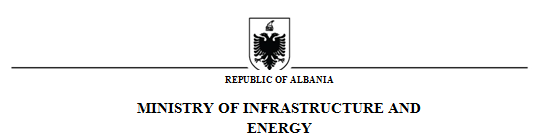 Ref. No._______						 	Tirana on, ___ .___.2021AWARD NOTIFICATION FORM04.10.2021To: INTEKAR YAPI TURIZM ELEKTRIK INSAAT SANAYI VE TICARET LIMITED SIRKETI and ASL INSAAT TAAHHUT VE SANAYI TICARET LIMITED SIRKETIAddress: Bestepeler Mah.Nergis Sok.No:7/48 Yenimahalle-Ankara/Turkey Guzeltepe Mahallesi Fatih Sultan Mehmet BLV.NO6/20 Eyupsultan/ IstanbulProcurement /lot procedure: “Open Procedure –public procurement through electronic means”Procedure/lot reference number: REF-98814-06-22-2021Object of the framework contract/agreement: “The Construction of Llogara Tunnel” (in the road section Orikum-Himare part of the Sh8 Motorway (Vlora – Saranda)Contract duration or term for execution: 37 months from the date of signing of the contract   Limit fund: is 18 967 810 952.08 ALL (eighteen billion nine hundred sixty-seven million eight hundred ten thousand nine hundred fifty-two point zero eight) ALL  excluding VATPrevious Publications (if applicable): Public Notices Bulletin no.99, date 28.06.2021Award criteria:    the most economically advantageous bid  based on costs X  * * *We hereby inform that the following bidders have participated in this procedure with these respective offered values:Union of economic operators (BOE)  JV Concord Engineering and Contracting & Alb Building shpk & Alb Star shpk with NIPT 24495, NIPT J69102508C, and NIPT J62903512W with offer 15,848,808,298.78 (fifteen billion eight hundred forty eight million two hundred eight hundred three eight points seventy eight) Lekë without VAT.Albanian Glob Affaire with NIPT L02103019U, with economic offer 18,000,000,000 (eighteen billion) Lekë without VAT.LIMAK İNŞAAT SANAYİ VE TİCARET ANONYME İRKETİ with NIPT 31872, with economic offer 18,690,597,185.62 (eighteen billion six hundred ninety million five hundred ninety seven thousand one hundred eighty sixty two TV points)BOE  INTEKAR YAPI TURIZM ELEKTRIK INSAAT SANAYI VE TICARET LIMITED SIRKETI and ASL INSAAT TAAHHUT VE SANAYI TICARET LIMITED SIRKETI with NIPT 4780437420 and NIPT 0860072787 with an offer of 17,036,526,000 (seventeen billion six million five hundred and twenty six thousand) Lekë without VAT.Power Construction Corporation of China, Limited with NIPT 91110000717825966F, with economic offer 185,754,927.28 (one hundred eighty five million seven hundred fifty four thousand nine hundred twenty seven point twenty eight) EuroOut of the participants, the following bidders have been disqualified:BOE JV CONCORD ENGINEERING AND CONTRACTING &ALB BUILDING SHPK & ALB STAR SHPKBOE fails to meet criterion 2.3 as failed to meet criterion c) as required by DST - Successful experience as contractor or partner in a joint venture, union of enterprise or a JVCA in the execution of at least 1 (one) contract for road bridge construction, of a nature and complexity comparable to the present contract within the last 5 (five) years prior to the tender submission deadline, contract(s) that shall include at minimum the construction of 1 (one) bridge of at least 120 m in length;because according to the cooperation contract that BOE has presented in the electronic procurement system, the operator that has taken over the realization of the road section and bridges "Alb Star" does not prove that it has performed similar work according to the above criteria. Similar work submitted by the operator is not certified (accepted, evaluated) by the Contracting Authority (ARA) as part of a contract (in the process of implementation) with a public entity. The operator "Alb Star" has not been approved as a subcontractor at the contracting authority.BOE in the cooperation contract submitted, the allocation of the respective % in this contract does not correspond to the % undertaken of the works according to the bill of quantities attached to the cooperation contract. The operator "Alb Star" according to the contract has taken over 10.3% while according to the division of works in the bill of quantities it turns out that it will realize 10.48% of the works. This means that even the% foreseen in the contract of the other two economic operators of BOE do not coincide with the quantities of works foreseen in the bill of quantities. LIMAK İNŞAAT SANAYİ VE TİCARET ANONİM ŞİRKETİ The economic operator fails to meet criterion 2.3 as it has failed to meet criterion b) as required by DST - Successful experience as a contractor or partner in a joint venture, union of enterprise or a JVCA in the execution of at least 1 (one) contract for road tunnel construction, of a nature and complexity comparable to the present contract within the last five 5 (five) years prior to the tender submission deadline, including at least 1 (one) tunnel of at least 5 km in length (in case of double tunnels / the length of the longest tube) and a construction budget of at least 50% of the contract limit fund ... as in the similar work presented in the electronic procurement system does not prove that it has realized a ( 1) single tunnel with a minimum length of 5 km. Similar works submitted by EO (even in the case of double pipes) do not meet the criteria of the longest pipe at least 5 km. Even in the summary table presented by the Economic Operator itself (Table 2 - Tunnels longer than 5000 m) it results that none of the pipes is longer than 5 km.The operator has not met criterion 2.2 a) Audited copies of the balance sheets during the last 5 (five) years (2016, 2017, 2018, 2019,2020); The documentation submitted in the electronic procurement system is not according to the requirements in the DST as the balance sheet for 2020 is incomplete and the balance sheets of 2016 and 2018 are missing.POWER CONSTRUCTION CORPORATION OF CHINA, LIMITEDThe economic operator has bided over the limit fund provided by the contracting authority in contradiction with article 12 of DCM no. 285 dated 19.05.2021ALBANIAN GLOB AFFAIREThe Economic Operator does not meet any of the criteria set out in the DST. The economic operator has not submitted any documents in the electronic procurement system that proves the fulfillment of the requirements of the Contracting Authority.* * *Referring to the above procedure, we hereby inform INTEKAR YAPI TURIZM ELEKTRIK INSAAT SANAYI VE TICARET LIMITED SIRKETI and ASL INSAAT TAAHHUT VE SANAYI TICARET LIMITED SIRKETI address Bestepeler Mah.Nergis Sok.No:7/48 Yenimahalle-Ankara/Turkey dhe Guzeltepe Mahallesi Fatih Sultan Mehmet BLV.NO6/20 Eyupsultan/ Istanbul,  that the bid submitted with a total value of 17,036,526,000 (seventeen billion thirty-six million five hundred twenty-six thousand) Lekë without VAT/ total scores received 76.2 (seventy-six point two) has been identified as the successful Bidder. Upon receipt/ publication of this notification, time limits for appeal according to article 110 of the Law no. 162/2020 “On Public Procurement” shall commence.SECRETARY GENERALViola Haxhiademi